Mot croisé : Le petit chaperon rouge qui n’y voit rien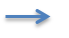 Il est rougeSens de l’oreilleAnimal qui se défend avec l’odeurAnimal qui se défend au toucherLe méchant de l’histoireIl entend très bien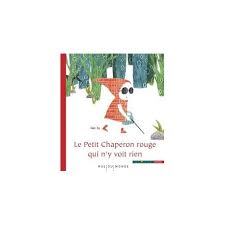 Elles sentent bonLe loup se les casseOrgane de l’odoratSens au bout des doigtsLe petit chaperon rouge l’estSens de l’odeurElle se croque